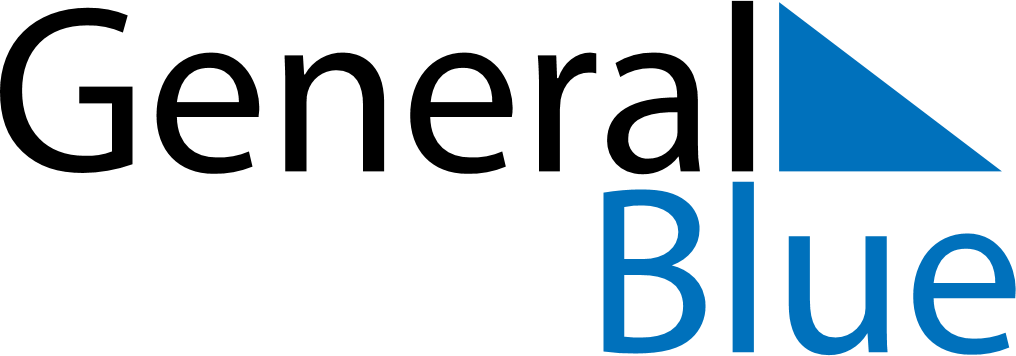 June 2018June 2018June 2018ArmeniaArmeniaMONTUEWEDTHUFRISATSUN123The day of protection of children rights456789101112131415161718192021222324252627282930